Отчет о работе отделения духовых и ударных инструментов(зав. отделением Хотин Р.А.)В период реализации дистанционных форм обучения занятия проводятся при помощи видеосвязи (skype–общение и skype– обучение, использование WhatsApp, Viber) при помощи аудио связи согласно расписанию или по заранее выбранному времени в соответствии с установленным количеством учебных часов в неделю.Преподаватели используют рекомендованные  формы проведения занятий при организации дистанционного обучения:1. Индивидуальное занятие – урок с учащимся в реальном времени.Индивидуальный урок в условиях дистанционного обучения – это видеообщение преподавателя и учащегося (не более 30 минут одно занятие)2. Организация и сопровождение самостоятельной работы учащихся– учебный процесс, связанный с обменом информацией между преподавателем и учащимся на основе учебных материалов, направленных преподавателем учащемуся по установленным каналам связи, применяется при наличии минимальных технических возможностей участников образовательных отношений: электронная почта, sms-сообщения.3. Консультации (собеседования). Проводятся в различных доступных  форматах в установленный для учащихся промежуток времени.Контроль преподавателями-инструменталистами осуществляется по видеосвязи в режиме онлайн, либо по присланной аудио или видеозаписи на электронную почту, WhatsApp, Viber.Учащиеся  отделения Духовых и ударных инструментов  принимают участие в онлайн-конкурсах, конкурсах в дистанционной форме:II Всероссийский заочный творческий конкурс талантов детей, молодежи и взрослых «Таланты России» - Ансамбль Рутькова Алена, Елагина Анна, Левыкина Мария, Лобаков Егор (преп. Семенихина О.А., Абдулазади Ж.А.) Лауреат II степени- Ансамбль Ветохин Максим, Яговкин Вениамин, Акишин Михаил, Седов Максим (преп Удовенко Г.Н., Абдулазади Ж.Н.) Лауреат I cтепени- Левыкина Мария (преп. Абдулазади Ж.А., ОКФ) Дипломант III cтепениПреподаватели с учащимися готовят концертные номера для участия в онлайн-акциях, тематических онлайн-мероприятиях:Заочный школьный многожанровый конкурс детского творчества «Наследники Победы», посвященный 75-летию Победы в Великой Отечественной войнеОнлайн – акция «Весна идет, весне – дорогу!»Праздничная концертная программа «Великим тем годам посвящается»Всероссийская народная музыкальная акция «Окно Победы»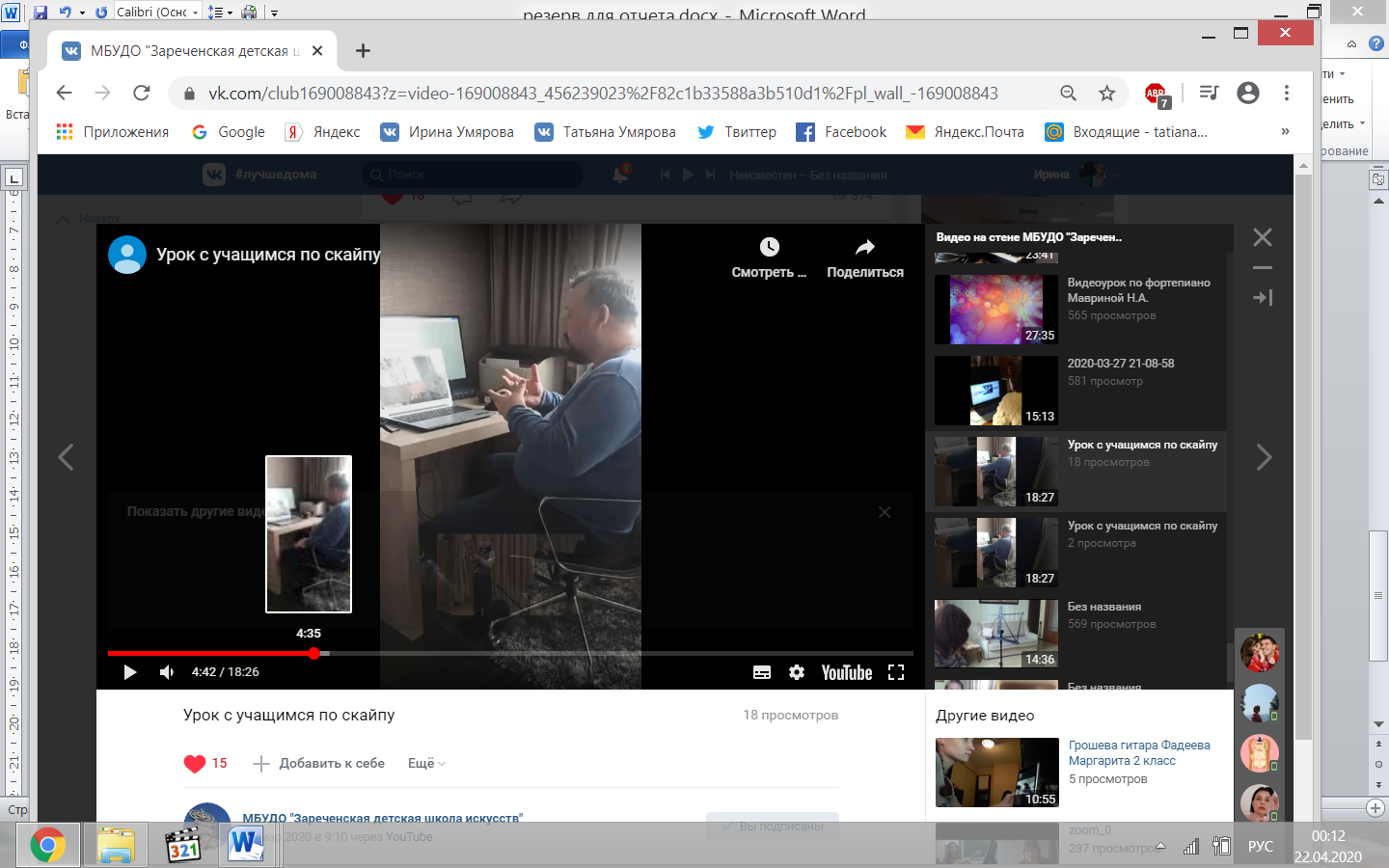 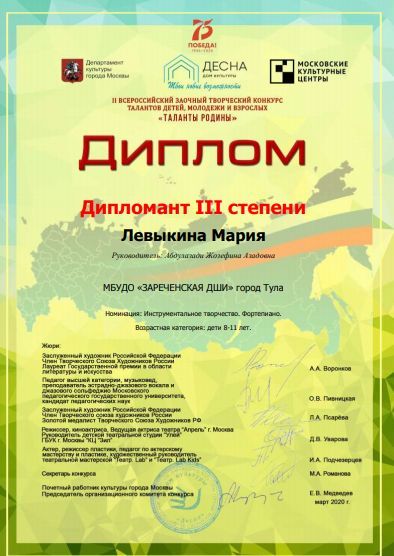 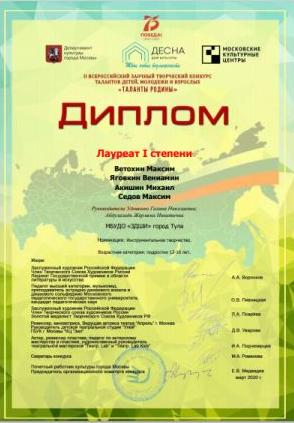 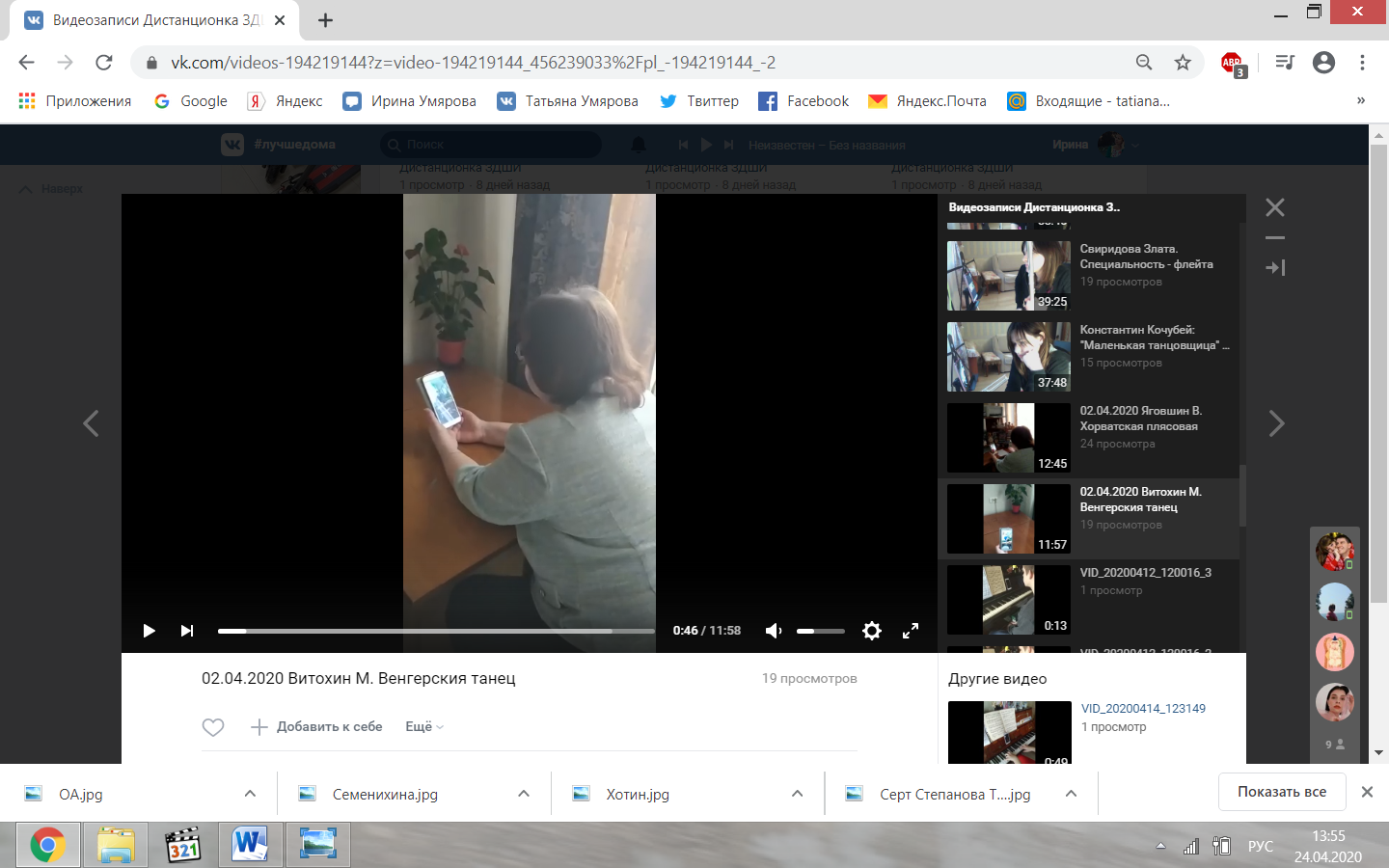 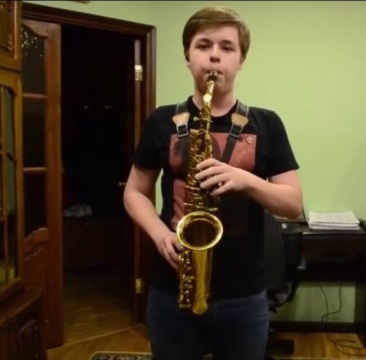 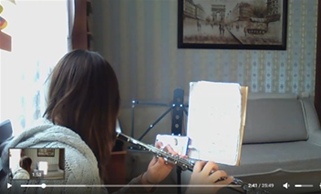 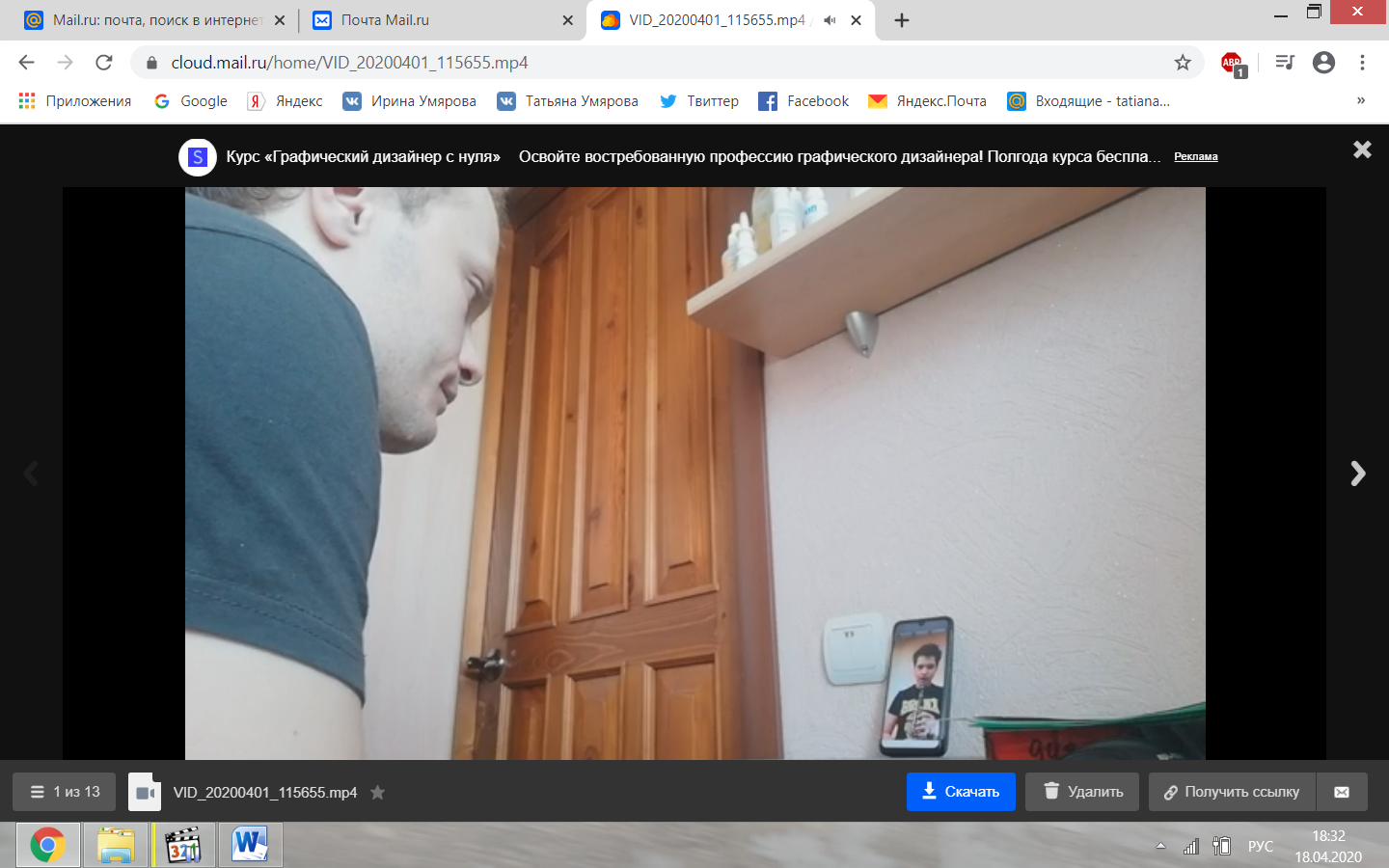 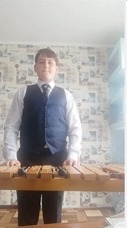 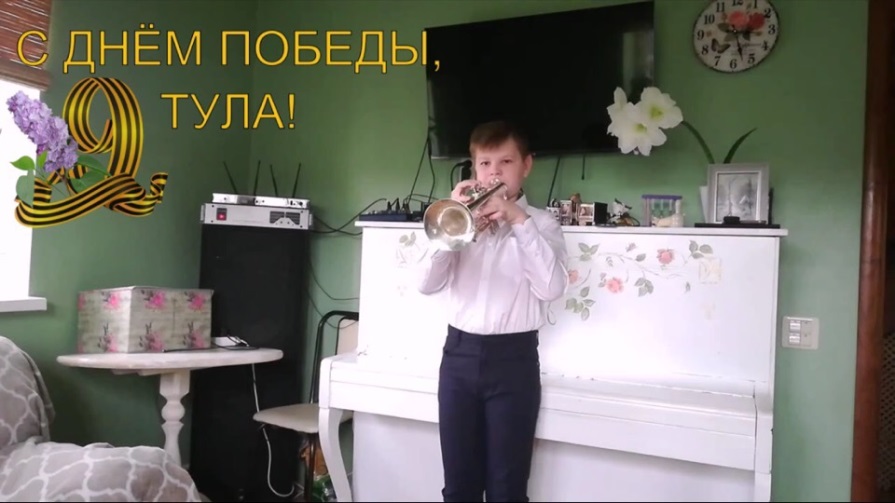 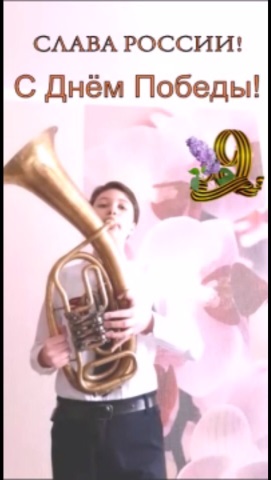 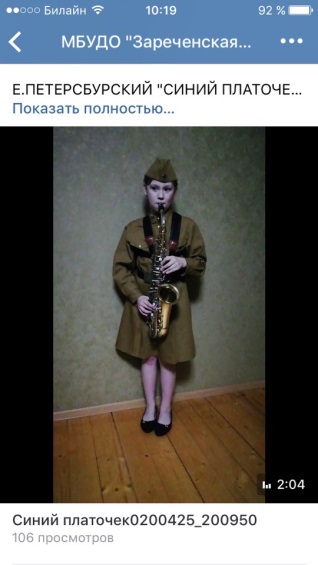 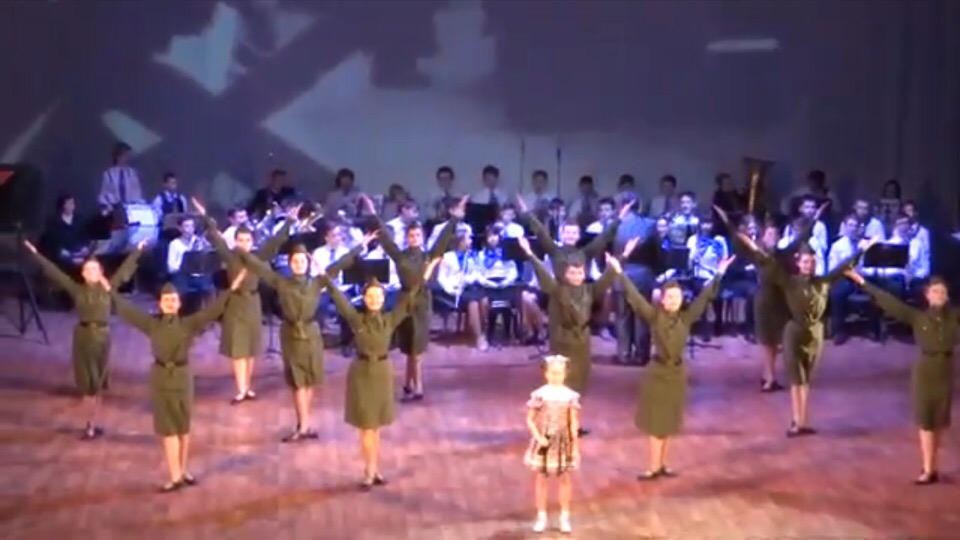 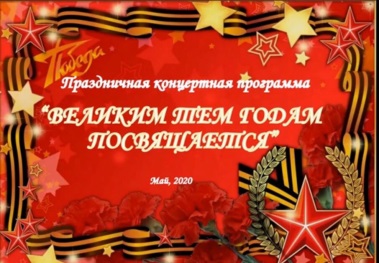 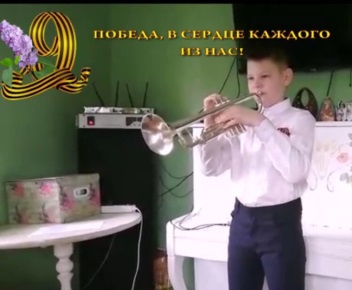 